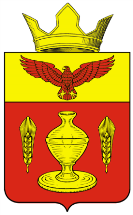 ВОЛГОГРАДСКАЯ ОБЛАСТЬПАЛЛАСОВСКИЙ МУНИЦИПАЛЬНЫЙ РАЙОНГОНЧАРОВСКИЙ СЕЛЬСКИЙ СОВЕТРЕШЕНИЕп. Золотари  «15» апреля  2015г.                                                                                   №9\1            «Об утверждении Положения о порядкесписания имущества, находящегося в муниципальной собственности Гончаровскогосельского поселения Палласовскогомуниципального района Волгоградской области» В целях обеспечения единого порядка списания муниципального имущества Гончаровского сельского поселения Палласовского муниципального района Волгоградской области, в соответствии с Гражданским Кодексом Российской Федерации, Федеральным законом от 14.11.2002 № 161-ФЗ «О государственных и муниципальных унитарных предприятий», Федеральным законом от 12.01.1996 № 7-ФЗ «О некоммерческих организациях», Федеральным законом от 08.05.2010 № 83-ФЗ «О внесении изменений в отдельные законодательные акты Российской Федерации в связи с совершенствованием правового положения государственных (муниципальных) учреждений», Федеральным законом от 03.11.2006 № 174-ФЗ «Об автономных учреждениях», приказом Министерства финансов Российской Федерации от 01.12.2010 № 157н «Об утверждении Единого плана счетов бухгалтерского учета для органов государственной власти (государственных органов), органов местного самоуправления, органов управления государственными внебюджетными фондами, государственных академий наук, государственных (муниципальных) учреждений и Инструкции по его применению», приказом Министерства финансов Российской Федерации от 13.10.2003 № 91н «Об утверждении Методических указаний по бухгалтерскому учету основных средств», приказом Министерства финансов Российской Федерации от 30.03.2001 № 26н «Об утверждении Положения по бухгалтерскому учету «Учет основных средств» ПБУ 6/01», руководствуясь Уставом Гончаровского сельского поселения, Гончаровский сельский СоветР Е Ш И Л:1. Утвердить Положение о порядке списания имущества, находящегося в муниципальной собственности Гончаровского сельского поселения Палласовского муниципального района Волгоградской области (Приложение № 1).2. Контроль за исполнением настоящего Решения оставляю за собой.3. Настоящее Решение вступает в силу со дня его официального опубликования (обнародования). Глава Гончаровского                                                         К.У.Нуркатовсельского поселениярег:16/2014                                                          Приложение № 1                                                                                          к решению Гончаровского                                                            сельского Совета                                                                       «15» апреля  2015г. №9\1ПОЛОЖЕНИЕО ПОРЯДКЕ СПИСАНИЯ ИМУЩЕСТВА, НАХОДЯЩЕГОСЯ В МУНИЦИПАЛЬНОЙ СОБСТВЕННОСТИ ГОНЧАРОВСКОГО СЕЛЬСКОГО ПОСЕЛЕНИЯ ПАЛЛАСОВСКОГО МУНИЦИПАЛЬНОГО РАЙОНА ВОЛГОГРАДСКОЙ ОБЛАСТИ1. Настоящее Положение определяет порядок списания движимого и недвижимого имущества, находящегося в муниципальной собственности и закрепленного на праве хозяйственного ведения за муниципальными унитарными предприятиями или на праве оперативного управления за муниципальными учреждениями, органами местного самоуправления Гончаровского сельского поселения Палласовского муниципального района волгоградской области (далее соответственно - муниципальное имущество, организации).2. В настоящем Положении под списанием муниципального имущества понимается комплекс действий, связанных с признанием муниципального имущества непригодным для дальнейшего использования по целевому назначению и (или) распоряжению вследствие полной или частичной утраты потребительских свойств, в том числе физического или морального износа, либо выбывшим из владения, пользования и распоряжения вследствие гибели или уничтожения, а также с невозможностью установления его местонахождения.3. Решение о списании муниципального имущества принимается в случае, если:а) муниципальное имущество непригодно для дальнейшего использования по целевому назначению вследствие полной или частичной утраты потребительских свойств, в том числе физического или морального износа, а также экономической нецелесообразности или невозможности его восстановления, ремонта;б) муниципальное имущество выбыло из владения, пользования и распоряжения, в том числе помимо воли владельца,  вследствие гибели, уничтожения, невозможности установления его местонахождения, а также когда недвижимое имущество, включая объекты незавершенного строительства, подлежит сносу в связи со строительством новых объектов.Истечение нормативного срока полезного использования основных средств или начисление по нему 100% износа не является основанием для его списания, если по своему техническому состоянию или после проведения ремонта оно может быть использовано для дальнейшей эксплуатации по своему прямому назначению.Муниципальное имущество, относящееся к основным средствам, подлежит списанию по заключению постоянно действующей комиссии по подготовке и принятию решения о списании только в тех случаях, когда восстановление его невозможно или экономически нецелесообразно, а также когда оно не может быть в установленном порядке реализовано или передано другим юридическим лицам.4. Решение о списании муниципального имущества закрепленного за организациями  принимается в отношении:а) муниципального движимого имущества, закрепленного за муниципальными унитарными предприятиями на праве хозяйственного ведения, - указанными предприятиями самостоятельно, за исключением случаев установленных действующим законодательством;б) муниципального недвижимого имущества (включая объекты незавершенного строительства), закрепленного за муниципальными унитарными предприятиями на праве хозяйственного ведения, - указанными предприятиями с согласия собственника имущества, путем издания соответствующего правового акта администрации Гончаровского сельского поселения Палласовского муниципального района Волгоградской области;в) муниципального движимого имущества, находящегося у органов местного самоуправления на праве оперативного управления, - указанными организациями самостоятельно;г) муниципального недвижимого имущества (включая объекты незавершенного строительства) находящегося у органов местного самоуправления на праве оперативного управления, - осуществляется с согласия собственника имущества, путем издания соответствующего правового акта администрации Гончаровского сельского поселения Палласовского муниципального района Волгоградской области ;д) муниципального недвижимого и движимого имущества, закрепленного на праве оперативного управления за муниципальными казенными учреждениями, осуществляется с согласия собственника имущества, путем издания соответствующего правового акта администрации Гончаровского сельского поселения Палласовского муниципального района Волгоградской области;е) муниципального движимого имущества, за исключением особо ценного движимого имущества, закрепленного за муниципальными бюджетными и муниципальными автономными учреждениями на праве оперативного управления, либо приобретенного за счет средств, выделенных учредителем на приобретение такого имущества, - указанными учреждениями самостоятельно;ж) особо ценного движимого имущества, закрепленного на праве оперативного управления за муниципальными бюджетными и муниципальными автономными учреждениями, либо приобретенного учреждениями за счет средств, выделенных учредителем на приобретение такого имущества, - указанными учреждениями с согласия собственника имущества, путем издания соответствующего правового акта администрации Гончаровского сельского поселения Палласовского муниципального района Волгоградской области;з) муниципального недвижимого имущества (включая объекты незавершенного строительства), закрепленного на праве оперативного управления за муниципальными бюджетными и муниципальными автономными учреждениями учредителем, либо приобретенного муниципальными бюджетными и муниципальными автономными учреждениями за счет средств, выделенных учредителем на приобретение такого имущества, - указанными учреждениями с согласия собственника имущества, путем издания соответствующего правового акта администрации Гончаровского сельского поселения Палласовского муниципального района Волгоградской области;и) муниципального недвижимого имущества (включая объекты незавершенного строительства), приобретенного муниципальными автономными учреждениями за счет средств от приносящей доход деятельности, - самостоятельно.5. В целях подготовки и принятия решений о списании муниципального имущества в организациях создаются постоянно действующие комиссии по подготовке и принятию таких решений (далее - комиссия).6. Комиссия осуществляет следующие полномочия:а) осматривает муниципальное имущество, подлежащее списанию, с учетом данных, содержащихся в учетно-технической и иной документации;б) принимает решение по вопросу о целесообразности (пригодности) дальнейшего использования муниципального имущества, о возможности и эффективности его восстановления, возможности использования отдельных узлов, деталей, конструкций и материалов от муниципального имущества;в) устанавливает причины списания муниципального имущества, в числе которых физический и (или) моральный износ, нарушение условий содержания и (или) эксплуатации, аварии, стихийные бедствия и иные чрезвычайные ситуации, длительное не использование для управленческих нужд и иные причины, которые привели к необходимости списания муниципального имущества в соответствии с пунктом 3 настоящего Положения;г) подготавливает акт о списании муниципального имущества (далее - акт о списании) в зависимости от вида списываемого муниципального имущества по установленной форме и формирует пакет документов в соответствии с пунктом 7 настоящего Положения.Положение о комиссии и ее состав утверждаются приказом руководителя организации. Таким приказом на комиссию могут быть возложены дополнительные полномочия, направленные на обеспечение использования муниципального имущества по целевому назначению, в том числе при проведении инвентаризации, а также при своевременной подготовке и принятии решений о списании муниципального имущества.Комиссию возглавляет председатель, который осуществляет общее руководство деятельностью комиссии, обеспечивает коллегиальность в обсуждении спорных вопросов, распределяет обязанности и дает поручения членам комиссии.Комиссия проводит заседания по мере необходимости.Заседание комиссии правомочно при наличии кворума, который составляет не менее двух третей членов состава комиссии.Решение о списании муниципального имущества принимается большинством голосов членов комиссии, присутствующих на заседании, путем подписания акта о списании.В случае отсутствия в организации работников, обладающих специальными знаниями, для участия в заседаниях комиссии по решению председателя комиссии могут быть приглашены эксперты. 7. Для получения согласия собственника имущества на списание муниципального имущества в соответствии с подпунктами «б», «г», «д», «ж», «з» пункта 4 настоящего положения и подготовки проекта соответствующего правового акта администрации Гончаровского сельского поселения Палласовского муниципального района Волгоградской области, организация направляет в Администрацию Гончаровского сельского поселения (далее по тексту – Администрация) пакет документов, необходимых для списания муниципального имущества:а) письменное обращение на официальном бланке организации с мотивированной просьбой о согласовании списания муниципального имущества;б) перечень объектов муниципального имущества, решение о списании которых подлежит согласованию;В перечне объектов муниципального имущества указывается:номер по порядку;наименование объекта муниципального имущества;инвентарный номер объекта муниципального имущества в случае его присвоения;год ввода в эксплуатацию (год выпуска) объекта муниципального имущества;балансовая стоимость объекта муниципального имущества на момент принятия решения о списании;остаточная стоимость объекта муниципального имущества на момент принятия решения о списании;срок полезного использования, установленный для данного объекта муниципального имущества, и срок фактического использования на момент принятия решения о списании.в) копию решения о создании постоянно действующей комиссии по подготовке и принятию решения о списании муниципального имущества (с приложением положения о данной комиссии и ее состава, утвержденных приказом руководителя организации) в случае, если такая комиссия создается впервые, либо в случае, если в положение о комиссии либо в ее состав внесены изменения;г) копию протокола заседания постоянно действующей комиссии по подготовке и принятию решения о списании объектов муниципального имущества;д) заверенная организацией копия инвентарной карточки учета основных средств в отношении объекта, подлежащего списанию, с указанием всех обязательных реквизитов на дату принятия решения комиссией организации о списании объекта;            е) акты о списании основных средств, составленные в соответствии с унифицированными формами N ОС-4 «Акт о списании объекта основных средств (кроме автотранспортных средств)», N ОС-4а «Акт о списании автотранспортных средств», N ОС-4б «Акт о списании групп объектов основных средств (кроме автотранспортных средств)», утвержденными Постановлением Государственного комитета Российской Федерации по статистике от 21.01.2003 № 7 «Об утверждении унифицированных форм первичной учетной документации по учету основных средств».            В акте о списании в обязательном порядке должна содержаться информация о состоянии имущества (о непригодности основных средств к дальнейшему использованию, невозможности и неэффективности их восстановления). Акты о списании должны быть заверены печатью организации, которой они оформлены, с указанием даты составления акта и даты утверждения его руководителем организации. Акты о списании, состоящие из двух и более листов, должны быть прошиты, пронумерованы, скреплены печатью организации. Информация по каждому объекту основных средств о наименовании, инвентарном номере, дате выпуска, балансовой, амортизационной, остаточной стоимости и иная информация, указанная в перечне имущества, должны строго соответствовать информации в актах о списании. Акт о списании основных средств соответствующей формы утверждается руководителем организации, заверяется печатью и предоставляется в одном экземпляре (оригинал).8. При списании автотранспортных средств дополнительно к документам, указанным в пункте 7 Положения организации представляют:а) заверенные организацией копии документов технического учета, технический паспорт транспортного средства, свидетельство о регистрации транспортного средства, документ о прохождении последнего техосмотра; б) техническое заключение независимого эксперта с приложением копий документов, подтверждающих его полномочия по осуществлению соответствующей деятельности на территории Российской Федерации; в) обоснование возможности дальнейшего использования основных деталей и узлов, которые могут быть получены от разборки;г) фотографии объектов, подлежащих списанию.9. При списании недвижимого имущества, дополнительно к документам, указанным в пункте 7 Положения организации представляют: а) копии правоустанавливающих документов на объект списания; б) копии документов технического учета (кадастровый и/или технический паспорт, поэтажный план, экспликация); в) заверенные организацией копии правоустанавливающих документов на земельный участок, на котором располагается объект подлежащий списанию (с приложением копии кадастрового плана земельного участка или ситуационного плана (при отсутствии кадастрового плана)); г) выписки из Единого государственного реестра прав на недвижимое имущество и сделок с ним на объект недвижимого имущества, подлежащий списанию, и на земельный участок, на котором располагается объект недвижимого имущества, выданные не ранее чем за три месяца до дня их направления; д) справку организации, осуществляющей технический учет, о прекращении учета в отношении объекта недвижимости; е) акт о ликвидации объекта основных средств;ж) копию правового акта администрации Гончаровского сельского поселения Палласовского муниципального района Волгоградской области о сносе зданий.10. При списании муниципального имущества, пришедшего в негодное состояние либо утраченного в результате аварий, пожаров, стихийных бедствий, организация дополнительно представляет заверенные копии документов, подтверждающих указанные обстоятельства. 11. Для списания муниципального имущества, пришедшего в негодное состояние в результате его умышленного уничтожения, порчи, хищения и (или) по которому срок фактической эксплуатации не превышает срока полезного использования, организациями дополнительно представляются: а) заключение комиссии о ненадлежащем использовании (хранении) объекта с указанием виновных лиц; б) информация о принятых мерах в отношении виновных лиц, допустивших повреждение объекта основных средств, с приложением копий подтверждающих документов (в случае выявления виновных лиц); в) копия постановления о возбуждении или прекращении уголовного дела (при его наличии); г) справка о стоимости нанесенного ущерба; д) справка о возмещении ущерба виновными лицами; е) справка с подробным пояснением причины, вызвавшей списание объектов до истечения срока полезного использования (в случае отсутствия виновных лиц).12. Администрация в течение 30 дней с момента регистрации поступивших документов, издает соответствующий правовой акт о согласовании списания муниципального имущества.13. При отсутствии одного или нескольких документов, указанных в пунктах 7 - 11 настоящего Положения, либо в случае их несоответствия требованиям настоящего Положения Администрация в течение 15 дней возвращает представленные документы без рассмотрения.14. До издания соответствующего правового акта о согласовании списания муниципального имущества, реализация мероприятий, предусмотренных актом о списании (разборка, демонтаж, утилизация основных средств), не допускается.15. При уничтожении муниципального имущества должна обеспечиваться безопасность граждан и сохранность чужого имущества. 16. Утилизация выбывшего из эксплуатации муниципального имущества осуществляется специализированными организациями.17. При уничтожении объекта недвижимого имущества, земельный участок находящейся под ним должен быть приведен в соответствие с требованиями земельного и градостроительного законодательства. 18. После осуществления фактических и юридических действий с муниципальным имуществом, подлежащим утилизации, организация списывает данное имущество с баланса в установленном порядке. 19. В течении двух месяцев с момента издания правового акта администрации Гончаровского сельского поселения Палласовского муниципального района Волгоградской области о согласовании списания муниципального имущества, организации представляют в Администрацию документацию, подтверждающую осуществление действий по утилизации имущества, а также копии приходных документов, документов о сдаче драгметаллов, металлолома, акты ликвидационных мероприятий, договоры на осуществление мероприятий по разборке и демонтажу списанных объектов. 20. Выбытие муниципального имущества в связи с принятием решения о списании имущества отражается в бухгалтерском (бюджетном) учете организацией в установленном порядке.21. После завершения мероприятий по списанию недвижимого имущества, утвержденная руководителем организации копия акта о списании направляется в месячный срок в Администрацию для внесения соответствующих сведений в реестр муниципальной собственности.22. Ответственность за полноту и правильность проведения мероприятий по списанию основных средств, документальное оформление и финансовые расчеты несет руководитель и главный бухгалтер организации.23. Оформленный комиссией акт о списании утверждается руководителем организации самостоятельно, а в отношении муниципального имущества, указанного в подпунктах «б», «г», «д», «ж», «з» пункта 4 настоящего Положения, - после издания соответствующего правового акта администрации Гончаровского сельского поселения Палласовского муниципального района Волгоградской области.24. До утверждения в установленном порядке акта о списании реализация мероприятий, предусмотренных актом о списании, не допускается.25. Сделки по списанию муниципального имущества, произведенные с нарушением настоящего Положения, признаются недействительными.26. Перемещение имущества между юридическими лицами, их структурными подразделениями списанием не признается. Указанная операция оформляется в порядке, установленном действующим законодательством.27. Установленный настоящим Положением порядок списания муниципального имущества (зданий, сооружений, машин, оборудования, транспортных средств и другого имущества), относящегося к основным средствам, не применяется в тех случаях, когда Правительством Российской Федерации установлен иной порядок списания основных средств.